Križaljka5)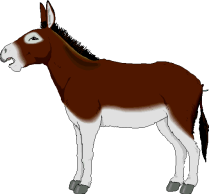 2)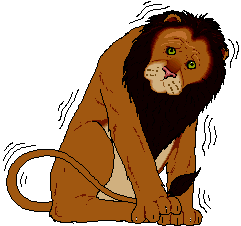   4)                		    3)                                                          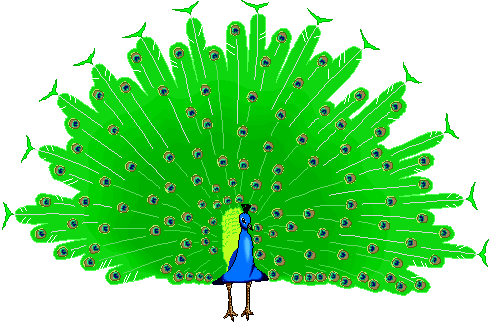 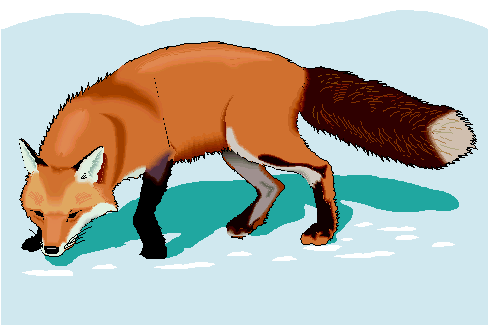 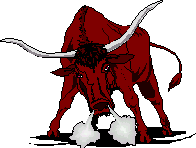  Pogledaj slike. Riješi križaljku u svoju bilježnicu. Rješenje križaljke nalazi se u označenom stupcu.    1 3